www.mix-d.org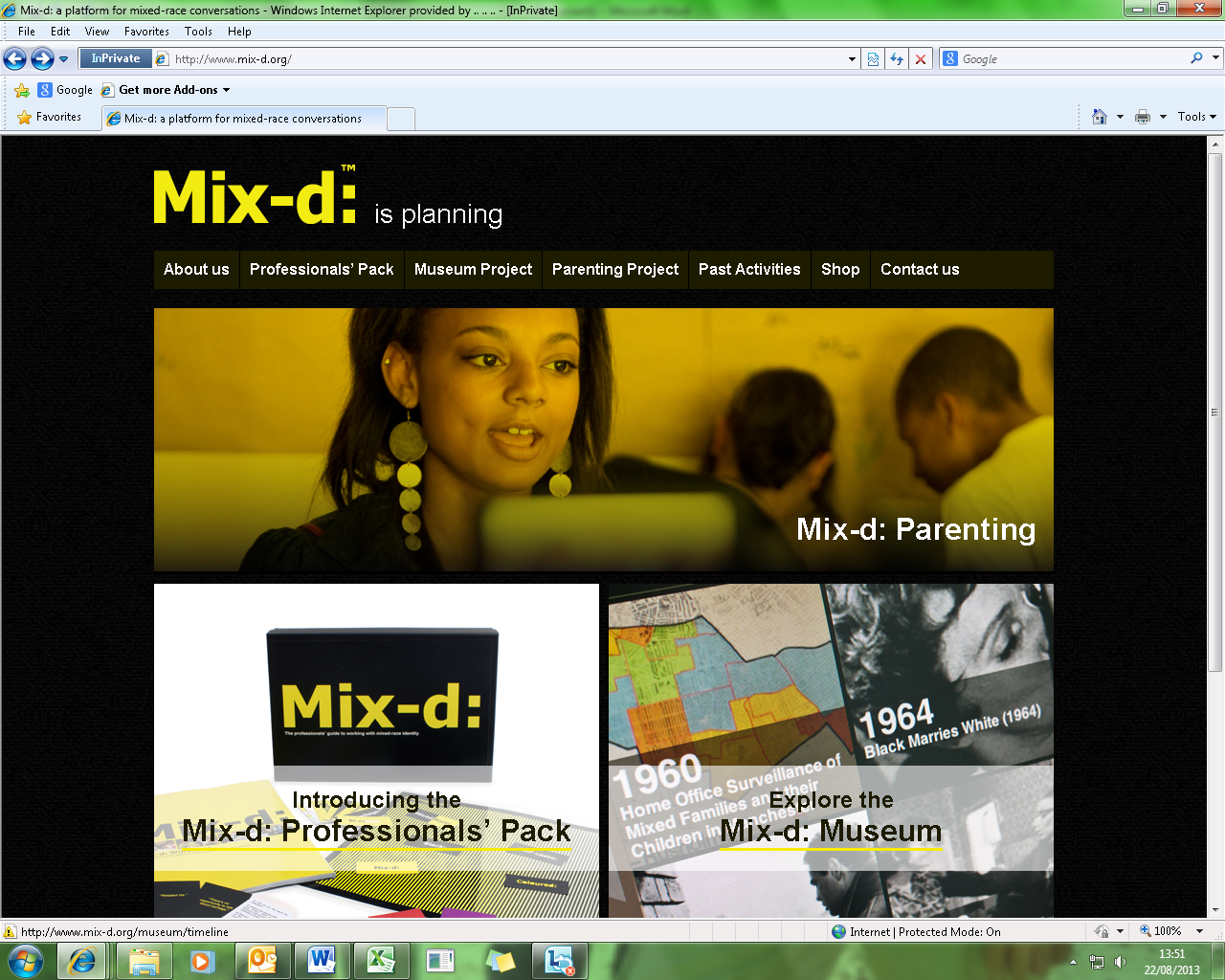 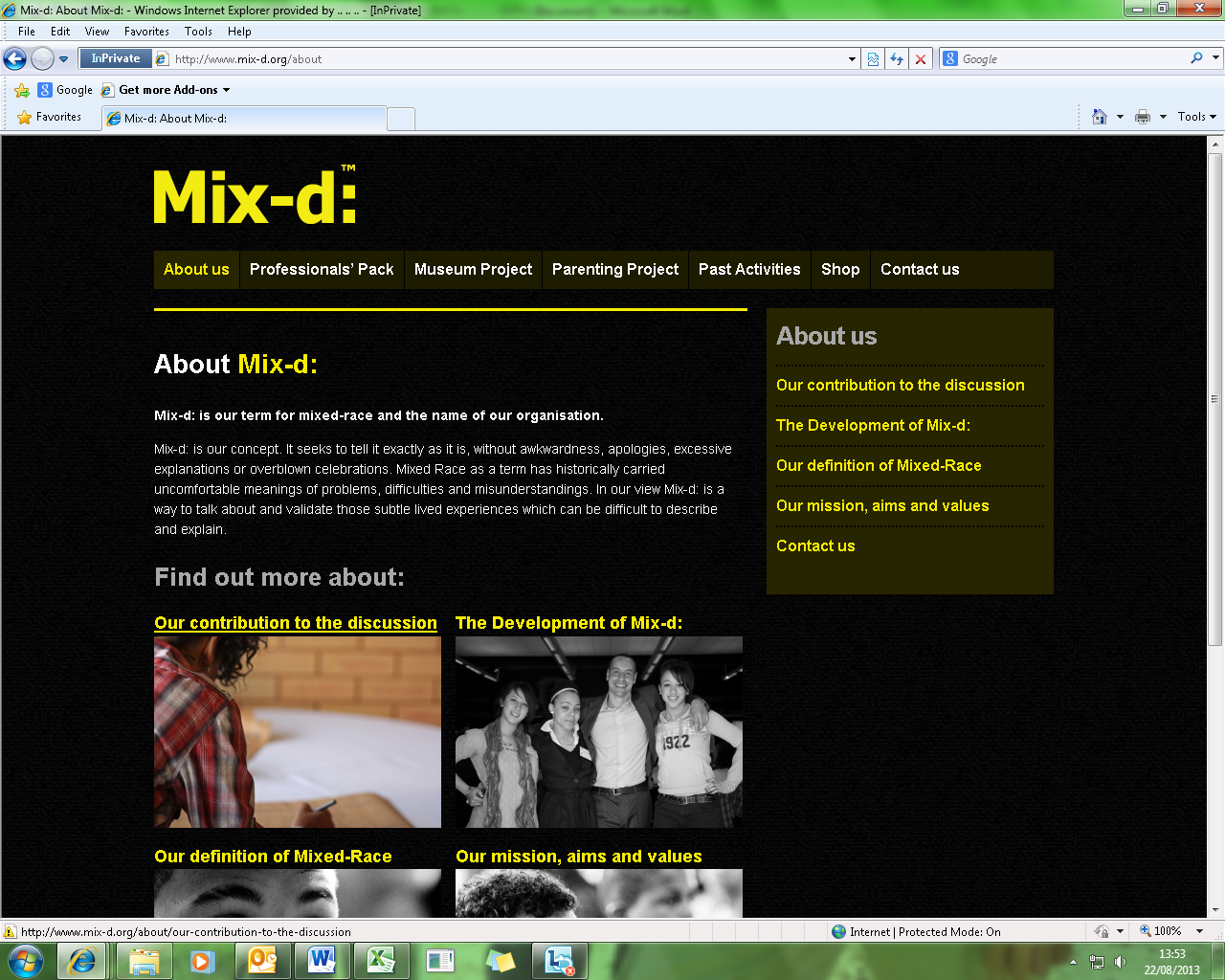 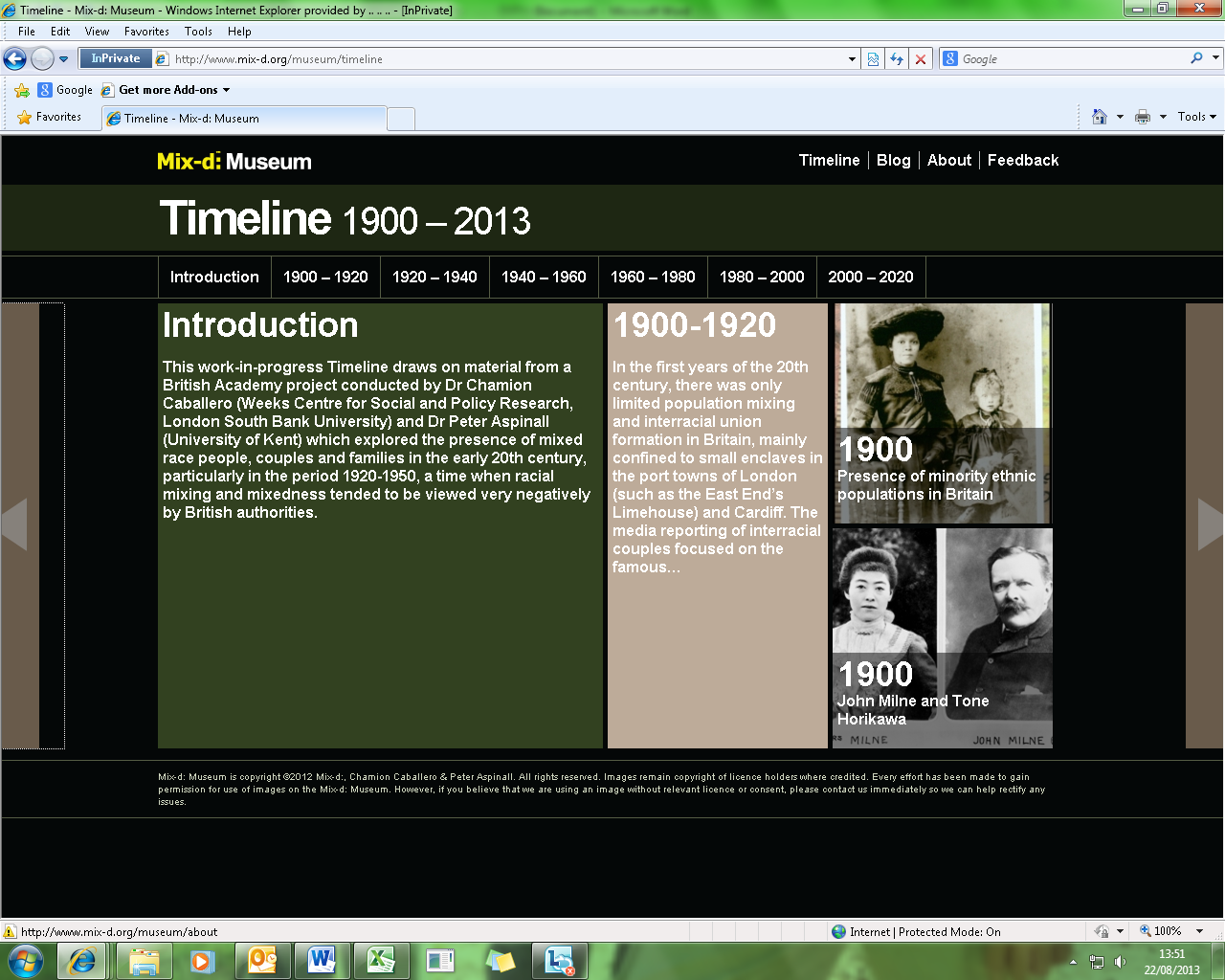 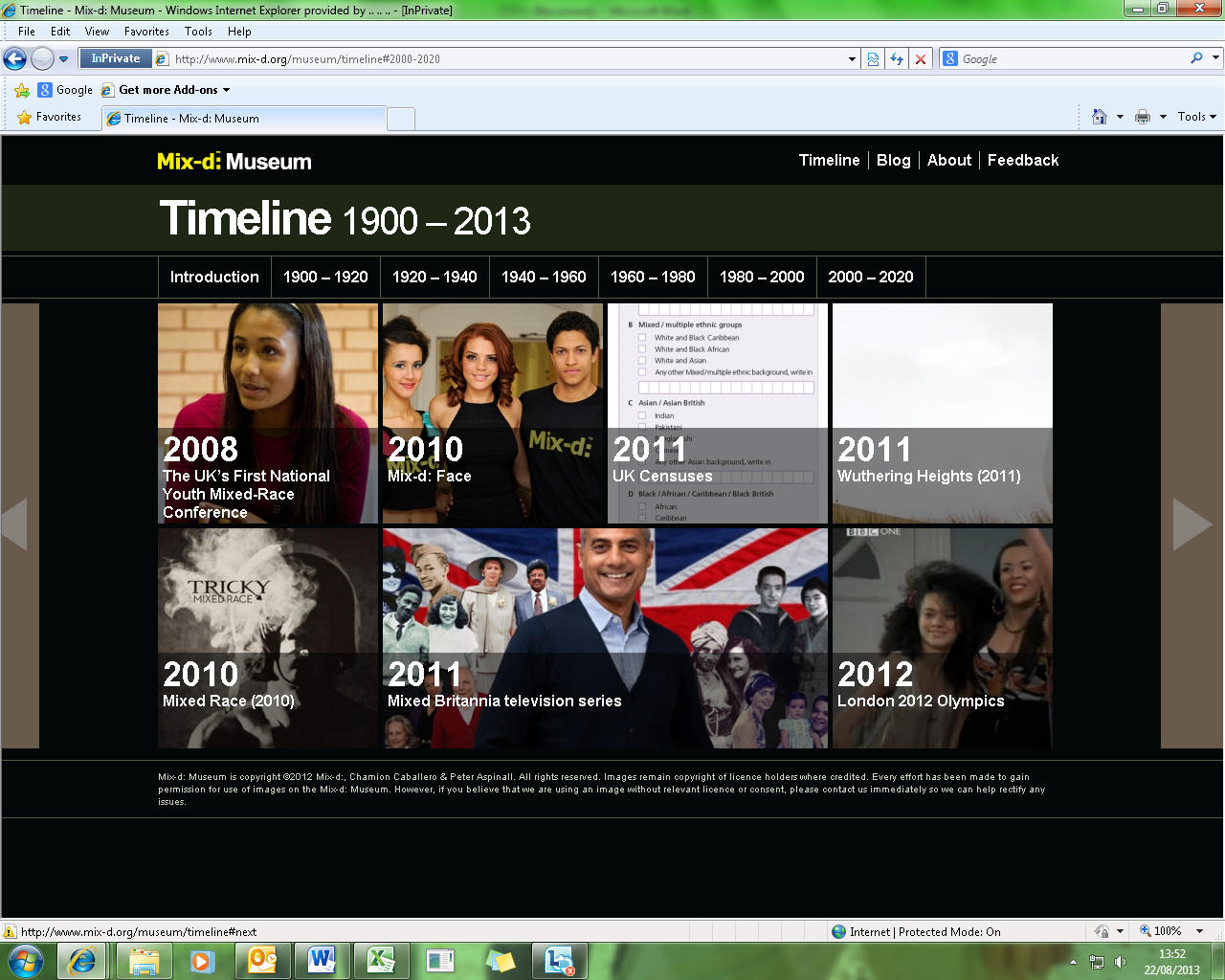 